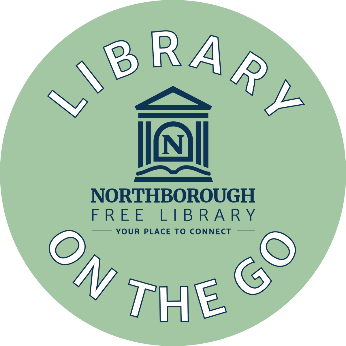 Patron Profile and Intake FormPlease print, complete, and submit this form by fax (508.393.5027), or paper mail (34 Main Street, Northborough, MA 01532) if you would like to receive our outreach services. If you would prefer paperless registration, visit our Outreach Services page at northboroughlibrary.org, under the Using the Library menu button. Within three business days of receiving this form, a librarian will contact you to collect additional information regarding your reading preferences (e.g., preferred authors and genres) and to schedule your delivery.*Asterisks indicate required fields.Patron Information*Name   ___________________________________________________________________________________*Address   _________________________________________________________________________________ *Phone number   ___________________________________________________________________________Email   ____________________________________________________________________________________*Library Card Number   ______________________________________________________________________Please call 508-393-5025 x. 6 to open an account if you do not have a library card.Format Preferences(Check all that apply)  Hardcover books  Paperback books  Magazines  Regular print  Large print  Movies, shows, and/or documentaries on DVD  Music CDs  Books on CD  Other (Please specify: ____________________________________________________________________)Patron SignatureBy signing here, I understand that I am responsible for any materials borrowed with my library card. I also understand that I will become ineligible for this service if I do not return library materials. I further release the Northborough Free Library from any liability occurring as a result from participating in this program. Couriers or librarians will call to confirm a date and time for delivery. All deliveries will be made to the front door unless otherwise specified (use the space at the bottom of the form). For the safety of our drivers, we will be unable to deliver items to a location other than the address provided. Couriers will not enter your home. Couriers will not exit their vehicle in the presence of an unleashed dog. Couriers are only able to accept returns for library materials that are placed in a bag and are unable to accept donated items or any other non-library items. Couriers may not accept gifts or tips.*Print name   ______________________________________________________________________________*Signature   ________________________________________________________________________________*Date   ____________________________________________________________________________________Additional InformationPlease let us know about anything else that you think we should know in order to provide courier service to you.____________________________________________________________________________________________________________________________________________________________________________________________________________________________________________________________________________________________________________________________________________________________________________________________________________________________________________________________________________________________________________________________________________________________________________________________________________________________________________________________________________________________________________________________________________________________________________________________________________________________________________________________________________________________________________________________________